W.M. Gibson Student Fellowship Application(work performed between July 1, 2024 and June 30, 2025)DescriptionThe Walter Maxwell Gibson endowment will provide fellowships to conduct undergraduate research or projects.  Funding may be available for consumables or travel to conduct your research/project, depending on the number of applications and the amount of earnings.  The awards will be competitive and must meet the following conditions:1) The research or project must contribute to the fields of engineering, computer science, or mathematics.  While projects which test or verify known results will be considered, priority will be given to research which produces new contributions to one of these fields.2) Research or projects must have a Faculty or Staff Principal Investigator (PI) and at least one Student Co-Principal Investigator (CoPI).  3) Projects using human subjects must obtain appropriate IRB approval prior to project initiation, with proof of approval submitted to cecs@suu.edu.4) The receipt of funding obligates a public presentation of the project in the format accepted by professionals within the discipline.  It is required that you present at least to the following:A state or regional venue.  Possible venues are Utah Conference on Undergraduate Research (UCUR) or Utah Academy of Sciences, Arts & Letters ANDA campus venue.  Possible campus venues are a department seminar or the Festival of Excellence. With permission, a publication or journal submission may be accepted in lieu of a presentation. 5) The receipt of funding also obligates a summary report (including abstract and final expense report) which must be submitted by June 1 of the academic year for which funding is granted.  Please use the template found at https://www.suu.edu/cecs/dean.html for this report and submit it to cecs@suu.edu before the deadline. Eligibility The faculty or staff PI must be a full-time employee of the College of Engineering and Computational Sciences (CECS) with an appointment in the departments of Engineering and Technology, Computer Science and Cybersecurity, or Mathematics.  The student CoPI must be a current CECS undergraduate majoring in a program offered by the departments of Engineering and Technology, Computer Science and Cybersecurity, or Mathematics with at least one academic year remaining on campus and full-time enrollment status during his/her final year.AmountGibson Fellowship amounts, including student salary and consumables, range from $3000-$6,000 per project, per fiscal year, depending on number of applications and available funding.Deadline5:00p.m. Mountain time on March 11, 2024Application Process and Criteria
Complete applications should be submitted by the faculty or staff member to cecs@suu.edu. Application emails must include the title “Gibson Research Fellowship Application” with the faculty or staff member’s name.   The committee will not consider incomplete applications. A complete application is 
a single PDF file titled “Gibson Fellowship Application" consisting of the following documents:1) A completed and signed application  2) A project description framed in terms that someone not familiar with that discipline can still understand, not to exceed 2 pages, which includes:a) an introduction that places the project in the broader context of the discipline and clearly explains the rationale or justification for the project b) a clear statement of the goals, objectives, or hypotheses being testedc) a concise description of the methodology to be used d) a timetable for activities associated with the projecte) an explanation of previous work performed and funding received, if    applicable3) Budget breakdown. Include an itemized list of materials and/or travel plans and include the number of planned hours of work by the student.4) Student research vita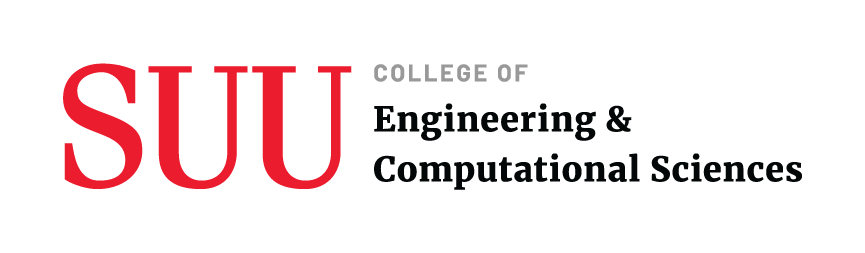 Walter Maxwell Gibson Research Fellowship Application/ Cover SheetProject Description Include (a) an introduction that places the project in the broader context of the discipline and clearly explains the rationale or justification for the project, (b) a clear statement of the goals, objectives, or hypothesis being tested, (c) a concise description of the methodology to be used, (d) a timetable for activities associated with the project, and (e) if applicable, an explanation of previous work performed and funding received.Project Description continued, if needed (not to exceed 2 pages)Itemized Material and Supply Expenses (if needed)Itemized Travel Expenses (if needed)*Expense Categories: Airfare, Lodging, Per Diem, Conference, Private Vehicle, Motor Pool Vehicle, OtherStudent Applicant Information (If more than one student working on project, list lead Student and include information on others on additional page)Student Applicant Information (If more than one student working on project, list lead Student and include information on others on additional page)Student Applicant Information (If more than one student working on project, list lead Student and include information on others on additional page)Student Applicant Information (If more than one student working on project, list lead Student and include information on others on additional page)Student Applicant Information (If more than one student working on project, list lead Student and include information on others on additional page)Student Applicant Information (If more than one student working on project, list lead Student and include information on others on additional page)Student Applicant Information (If more than one student working on project, list lead Student and include information on others on additional page)Student Applicant Information (If more than one student working on project, list lead Student and include information on others on additional page)Student Applicant Information (If more than one student working on project, list lead Student and include information on others on additional page)Student Applicant Information (If more than one student working on project, list lead Student and include information on others on additional page)Student Applicant Information (If more than one student working on project, list lead Student and include information on others on additional page)Student Applicant Information (If more than one student working on project, list lead Student and include information on others on additional page)Student Applicant Information (If more than one student working on project, list lead Student and include information on others on additional page)Student Applicant Information (If more than one student working on project, list lead Student and include information on others on additional page)Student Applicant Information (If more than one student working on project, list lead Student and include information on others on additional page)Last NameFirst Name   First Name   First Name   First Name   T-Number                             T-Number                             PhonePhonePhoneEmailExpected Graduation DateExpected Graduation DateExpected Graduation DateExpected Graduation DateExpected Graduation DateExpected Graduation DateExpected Graduation DateExpected Graduation DateExpected Graduation DateExpected Graduation DateMajorFaculty Mentor InformationFaculty Mentor InformationFaculty Mentor InformationFaculty Mentor InformationFaculty Mentor InformationFaculty Mentor InformationFaculty Mentor InformationFaculty Mentor InformationFaculty Mentor InformationFaculty Mentor InformationFaculty Mentor InformationFaculty Mentor InformationFaculty Mentor InformationFaculty Mentor InformationFaculty Mentor InformationLast NameFirst NameFirst NameFirst NameFirst NameDepartmentDepartmentPhonePhonePhoneEmailPosition  Position  Position  Position  Position  Position  Position  Position  Position  Position  Position  Position  Position  Position  Position  If submitting more than one project, please rank the project compared to the othersIf submitting more than one project, please rank the project compared to the othersIf submitting more than one project, please rank the project compared to the othersIf submitting more than one project, please rank the project compared to the othersIf submitting more than one project, please rank the project compared to the othersIf submitting more than one project, please rank the project compared to the othersIf submitting more than one project, please rank the project compared to the othersIf submitting more than one project, please rank the project compared to the othersIf submitting more than one project, please rank the project compared to the othersIf submitting more than one project, please rank the project compared to the othersIf submitting more than one project, please rank the project compared to the othersIf submitting more than one project, please rank the project compared to the othersIf submitting more than one project, please rank the project compared to the othersIf submitting more than one project, please rank the project compared to the othersIf submitting more than one project, please rank the project compared to the othersProject InformationProject InformationProject InformationProject InformationProject InformationProject InformationProject InformationProject InformationProject InformationProject InformationProject InformationProject InformationProject InformationProject InformationProject InformationTitleTitleTitleTitleTitleTitleTitleTitleTitleTitleTitleTitleTitleTitleTitleAnticipated Start DateAnticipated Start DateAnticipated Start DateAnticipated Start DateAnticipated completion dateAnticipated completion dateAnticipated completion dateAnticipated completion dateWill this project use human subjects?Will this project use human subjects?Will this project use human subjects?Will this project use human subjects?Will this project use human subjects?YES  YES  NO If yes, IRB approval must be obtained prior to the initiation of the project.If yes, IRB approval must be obtained prior to the initiation of the project.If yes, IRB approval must be obtained prior to the initiation of the project.If yes, IRB approval must be obtained prior to the initiation of the project.If yes, IRB approval must be obtained prior to the initiation of the project.If yes, IRB approval must be obtained prior to the initiation of the project.If yes, IRB approval must be obtained prior to the initiation of the project.Amount RequestedAmount RequestedAmount RequestedAmount RequestedAmount RequestedAmount RequestedSignatureSSignatureSSignatureSSignatureSStudent (CoPI): My signature below indicates that the information I have supplied to support this application is accurate and complete. I agree to present the results of my research project at the venues outlined in the application. I understand any funds allowed for materials/supplies must be spent and items received by June 30 of the academic year funded in accordance with the proposal. I agree that any equipment or consumables purchased with grant funds, and any product or equipment developed as a result of this research, will remain the property of the College of Engineering and Computational Sciences. A final report will be submitted to cecs@suu.edu by June 30.Student (CoPI): My signature below indicates that the information I have supplied to support this application is accurate and complete. I agree to present the results of my research project at the venues outlined in the application. I understand any funds allowed for materials/supplies must be spent and items received by June 30 of the academic year funded in accordance with the proposal. I agree that any equipment or consumables purchased with grant funds, and any product or equipment developed as a result of this research, will remain the property of the College of Engineering and Computational Sciences. A final report will be submitted to cecs@suu.edu by June 30.Student (CoPI): My signature below indicates that the information I have supplied to support this application is accurate and complete. I agree to present the results of my research project at the venues outlined in the application. I understand any funds allowed for materials/supplies must be spent and items received by June 30 of the academic year funded in accordance with the proposal. I agree that any equipment or consumables purchased with grant funds, and any product or equipment developed as a result of this research, will remain the property of the College of Engineering and Computational Sciences. A final report will be submitted to cecs@suu.edu by June 30.Student (CoPI): My signature below indicates that the information I have supplied to support this application is accurate and complete. I agree to present the results of my research project at the venues outlined in the application. I understand any funds allowed for materials/supplies must be spent and items received by June 30 of the academic year funded in accordance with the proposal. I agree that any equipment or consumables purchased with grant funds, and any product or equipment developed as a result of this research, will remain the property of the College of Engineering and Computational Sciences. A final report will be submitted to cecs@suu.edu by June 30.Student CoPI SignatureDateFaculty/Staff PI SignatureDateBUDGET BREAKDOWNBUDGET BREAKDOWNBUDGET BREAKDOWNCategoryTotal Funds NeededFunds Requested from Walter Maxwell Gibson Research Fellow FundMaterials & Supplies(Provide an itemized statement for the items needed on the next page) NOTE: equipment purchased with these funds becomes the property of SUU/CECSTravel Expenses(Verify that you are using travel office rates for meals and mileage.)(Provide an itemized statement if needed on the next page)Wages - calculated at $15/hourTotal Hours:Starting Date:Ending Date:Planned Hours per Week:OtherTOTALItemSupplierItem #DescriptionCostQuantityTotalTotal:Total:Total:Total:Total:Total:Traveler NamePurposeDestinationExpense Category *DescriptionPlanned AmountTotal:Total:Total:Total:Total: